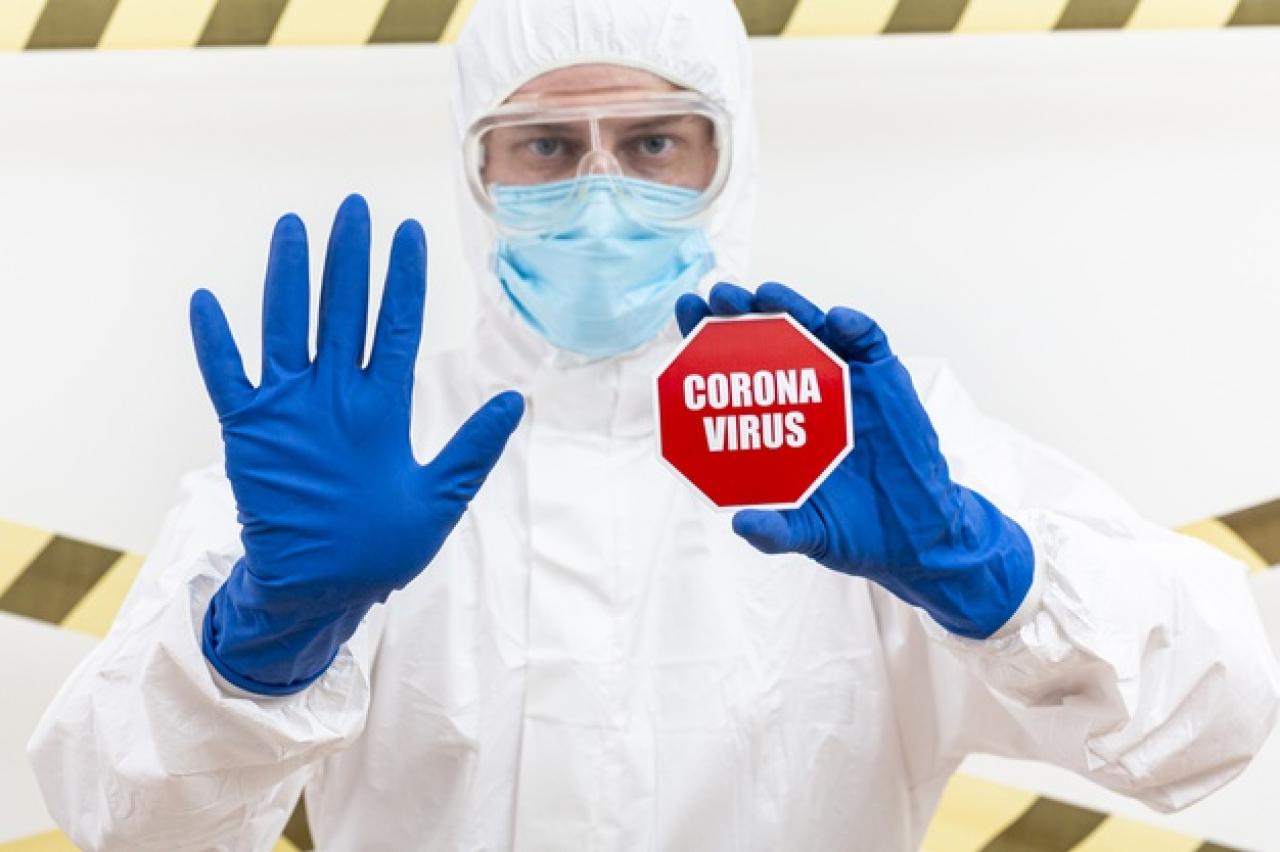 Управление Федеральной службы по надзору в сфере защиты прав потребителей и благополучия человека по Республике Башкортостан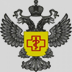 Порядок проведения обязательных предварительных (при поступлении на работу) и периодических медицинских осмотров (обследований) работников в период действия ограничений, связанных с распространением новой коронавирусной инфекции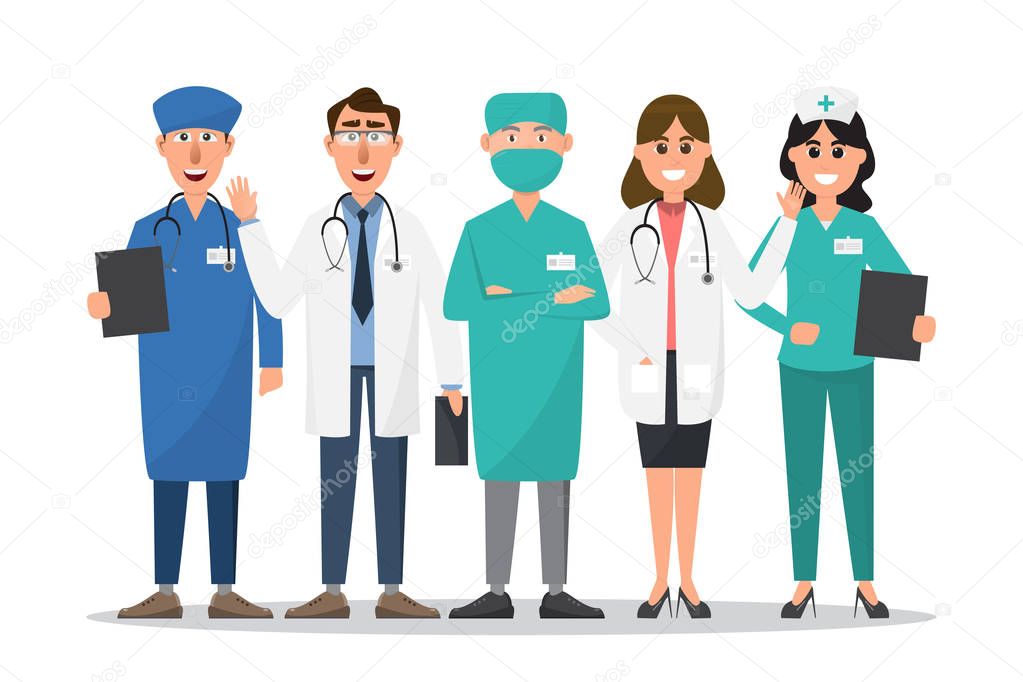 